      Конспект занятия для детей 2–3 лет                                    «Маленький щенок»Программное содержание. Дать детям представление о домашних животных и их детёнышах. Формировать доброе отношение к животным.Материал. игрушка щенок, иллюстрации с изображением щенка.Связь с другими занятиями и видами деятельности.Рассматривание иллюстраций с изображением щенков. Рисование мячика для щенка. Рассказывание  потешки  «Задиристый щенок» «Мой щенок»Ход НОД.Воспитатель показывает детям иллюстрации с изображением будки, посмотрите, это будка- домик для щенка. Когда на улице очень щенок может зайти в будку и погреться. Воспитатель показывает детям игрушечного щенка и говорит: 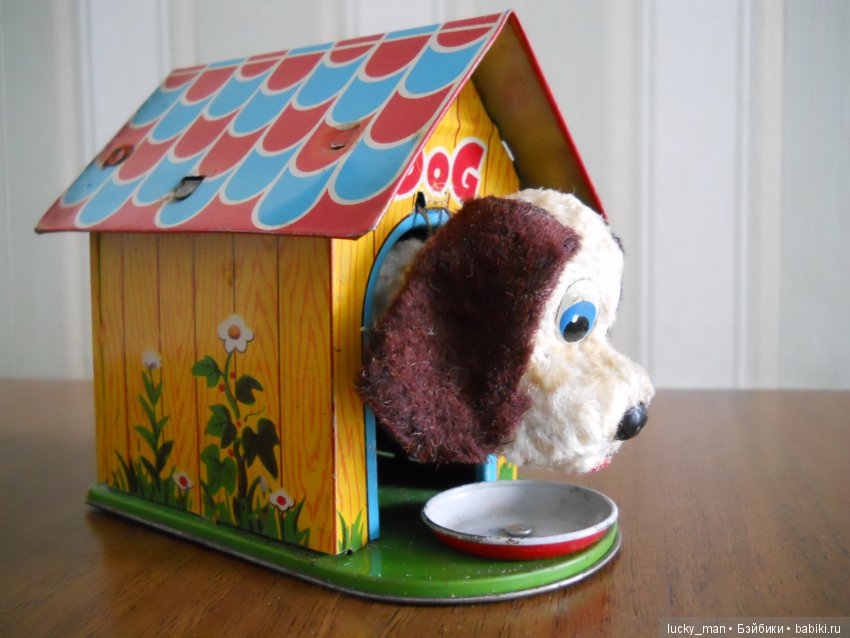 Жил-был маленький щенок
— Очень звонкий голосок.
Щеночек красивый,
Характер – игривый.Это маленький щенок. Как вы думаете, почему он прячется в будку?    Конечно, ему здесь очень нравится, здесь тепло. В будке тепло и щенку хорошо, словно он рядом со своей мамой собакой.Воспитатель спрашивает, у детей хотелось бы им погладить щенка? Ответ детей (да).Воспитатель: какой щенок? Ответ детей (мягкий, пушистый, маленький).Воспитатель читает потешку:Наш щенок игривый,
Милый и красивый.
Лапу первым подает,
Никогда не предает!Воспитатель. Спрашивает  какие у щенка глазки? Какие у щенка зубки? Какого цвета у щенка шёрстка? (ответы детей). Какое имя детям хотелось бы придумать для щенка. (ответы детей) У щенка острые белые зубки. Как вы думаете, для чего щенку зубки? (ответы детей). Щенок может играть с мячиком. Щенок может кусаться, если ему что – то не нравиться. А если его ласково погладить, он никогда не укусит насЦелый день играл щенок.
Съел хозяина носок,
Разодрал штаны и шляпу,
Поцарапал кресло лапой.Воспитатель гладит щенка. Предлагает детям погладить щенка. Щенки любят когда их гладят по шерстке, они при этом начинают лизать руки язычком. Спрашивает у детей? Как рычит щенок? Щенок рычит: ррррррррррр.Воспитатель. а что щенок любит кушать? (ответы детей) маленькие щенки очень любят молоко.Воспитатель. Когда ему нальют молока, щенок язычком лакает его. А где щенята любят спать? Щенята любят спать рядом со своей мамой. А кто у Щенят мама? Правильно собака. А еще щенята любят поиграть. Щенята играют, когда им хочется. Ребята у кого из вас есть дома щенок? Воспитатель выслушивает ответы детей.Воспитатель рассказывает детям, что мама собака учит своих деток быть ловкими и быстрыми. Предлагает поиграть детям в игру «Собачка Жучка».Посадите игрушку в обруч, а воспитатель вместе с детьми в круг вокруг обруча –начало игры.Воспитатель: Давайте споём знакомую нам песенку. Малыши, держась за руки, ходят по кругу.Вот собачка Жучка,Хвостик закорючкой,Зубки – острые,Шёрстка – пёстрая!Вдруг собачка начинает лаять.Ты, собачка, не лай,Стоя на месте, дети грозят ей пальчиком.Лучше с нами поиграй!Мы бежим, ты – догоняй!Убегают от собачки, она с лаем их догоняет.